Treasure Hunt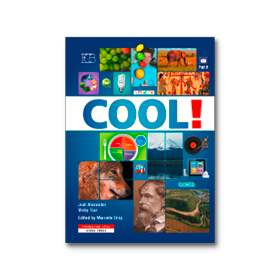 COOL!Translate the words and the instructions. העתיקו את התרדום למילים ולהוראות. Page 22. Choose the correct word.  עמוד 22. בחרו במילה המתאימה כדי להשלים כך משפט. Tom gets up at 7:15 / 8:00.Tom feeds his cats / rabbits.He plays football / tennis.He drinks tea / milk. 
Pages 68-69 and find: מצאו בעמודים  68-69 את הדברים הבאים: 2 red fruits 	         _________________     _________________1 green vegetable     _________________	1 purple fruit	        _________________3 white vegetables    _________________     _________________    ________________
Page 94. Complete the sentence. עמוד 94. השלמו את המשפט. 
Yael Arad was the first ____________________________________________.
Page 108. Answer the questions. עמוד 108. ענו את השאלות. How did people listen to music in the 1940’s?
____________________________________________
How do people listen to music today?
____________________________________________Page 212. Write the years and how people listened to music. עמוד 212. כיתבו את השנים וכיצד אנשים האזינו למוסיקה ליד כל תמונה לפי הדוגמה.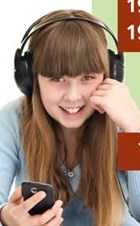 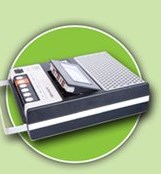 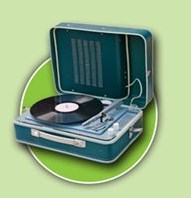 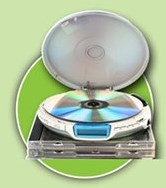 Pages 220-221. Complete the sentence. עמודים 220-221. השלמו את המשפט.Hiriya was a garbage dump (מזבלה) . Today it is a green _______________.
Page 160. Choose the correct answer. עמוד 160. בחרו את התשובה הנכונה.
Magic on Frost Street is a play / story / comic. 
Pages 176-190. What is each text? עמודים 176-190. מהו כל קטע? בחרו את התשובה נכונה.Shrek – movie review / book reviewBorn Free – movie review / book reviewThe History of Transport – book / websiteThey Did It! – songs / biographiesAnswer KeyPage 14				Page 15
example - דוגמה		Add a word to each group. – הוסיפו מילה לכל קבוצה.
page-  עמוד			Match the words to the pictures. -  התאמו את המילים לתמונות.
capital letters -   אותיות גדולות 	Do as many as you can. – עשו כמה שיותר.
remember  - לזכור 		How do you say this in your language?  -   איך אומרים זאת בשפה שלכם?                                                          a.  7:15
b.  rabbits
c.  football
d.  milka.  cherries , pomegranate (tomato / watermelon / strawberry)
b.  cucumber 
c.  blueberries
d.  cauliflower,  garlic,  onion Yael Arad was the first Israeli to win an Olympic medal.a.  records
b.  iPods, computers, cell phonesToday – iPods, computers, cell phones
1970’s - 1980’s – cassettes1940’s - 1970’s – records
1980’s -1990’s – CDsparkstorya. movie review
b. book review
c. website
d. biographies Page 14Page 15
example          ______________________
page                ______________________
capital letters ______________________
remember      ______________________Add a word to each group.
______________________________________Match the words to the pictures.
______________________________________Do as many as you can.______________________________________Remember to use capital letters.______________________________________
